Лот № 20(учетный номер объекта С-К-35)Лот № 21(учетный номер объекта С-К-36)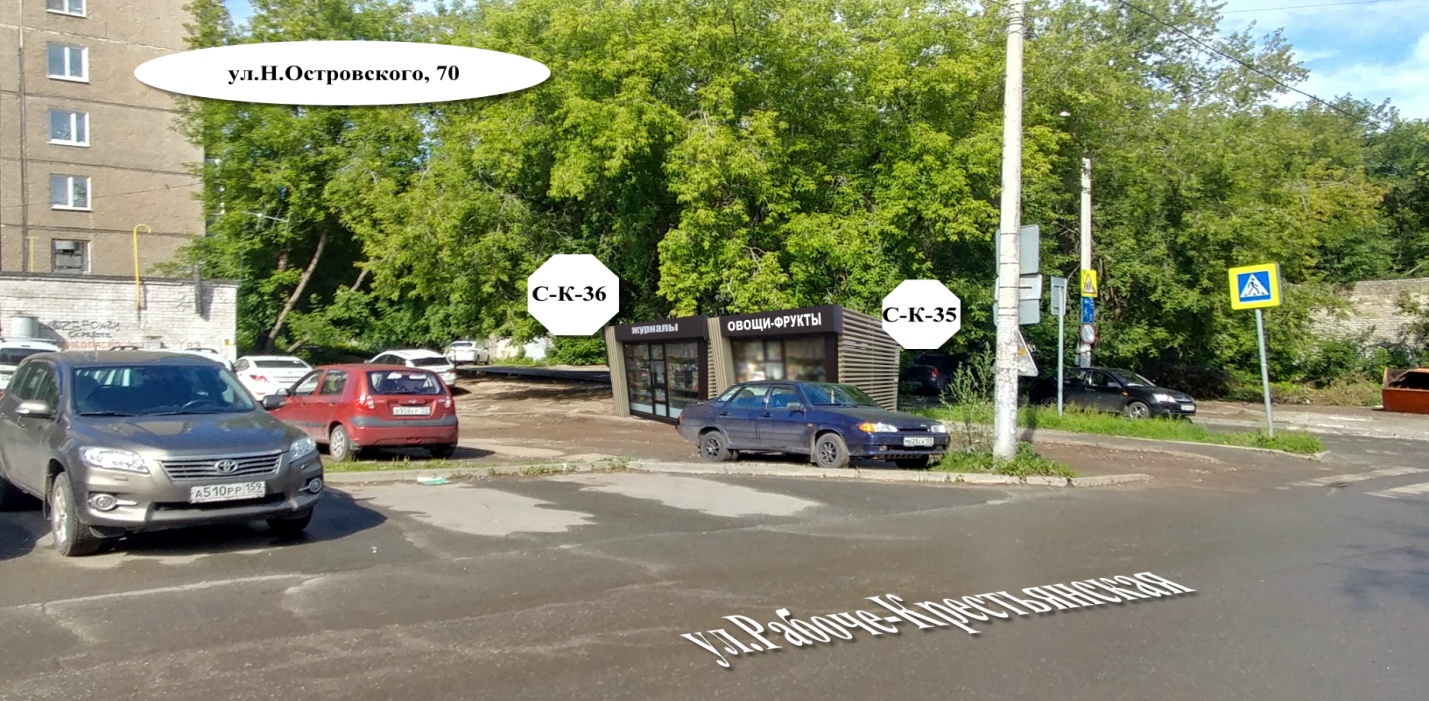 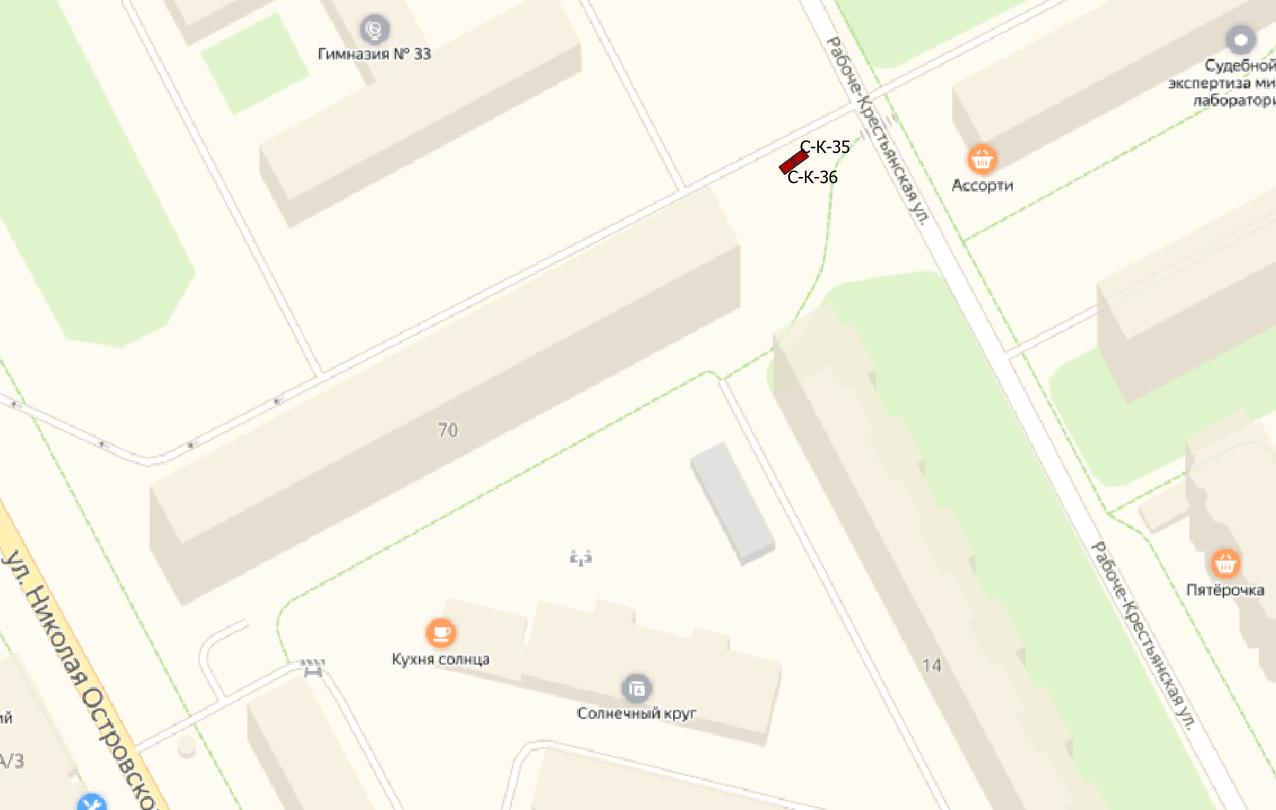 ХАРАКТЕРИСТИКИ ОБЪЕКТА (С-К-35):- вид – киоск, тип 2;- местоположение – ул. Николая Островского, 70;- специализация – овощи и фрукты;- период размещения – 60 месяцев с даты заключения договора;- начальная цена аукциона (плата за размещение за 1 год) – 15 558,67 руб.- размер задатка 15 558,67 руб.ХАРАКТЕРИСТИКИ ОБЪЕКТА (С-К-36):- вид - киоск, тип 1;- местоположение – ул. Николая Островского, 70;- специализация – печать;- период размещения – 60 месяцев с даты заключения договора;- начальная цена аукциона (плата за размещение за 1 год) – 15 558,67 руб.- размер задатка 15 558,67 руб.Актуальную и подробную информацию об участии в аукционе можно получить по адресу:http://www.gorodperm.ru/actions/property/mun_imu/tradearea/?from_date=17.11.2009&to_date=29.08.2019&ord_type=
15&ord_address=&ord_word=&search=Фотомонтаж места размещения объектов является ориентировочным или носит условный 
характер.Фактическое размещение объектов должно соответствовать аукционной документации и действующему законодательству.